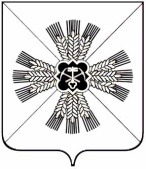 КЕМЕРОВСКАЯ ОБЛАСТЬАДМИНИСТРАЦИЯПРОМЫШЛЕННОВСКОГО МУНИЦИПАЛЬНОГО РАЙОНАПОСТАНОВЛЕНИЕот «01» октября 2019 г. №  1179-Ппгт. ПромышленнаяО проведении  аукциона на право заключения договоров  на размещение нестационарных торговых  объектовВ  соответствии с подпунктом 6 пункта 1 статьи 39.33, пунктом 1 статьи 39.36 Земельного кодекса Российской Федерации, Порядком организации и проведения торгов на право заключения договоров на размещение нестационарных торговых объектов на землях или земельных участках, находящихся в государственной или муниципальной собственности, государственная собственность на которые не разграничена на территории Кемеровской области, без предоставления земельных участков и установления сервитута, утвержденным постановлением Коллегии Администрации Кемеровской области от 30.11.2010 № 530:1. Провести открытый по форме подачи предложений аукцион на право заключения договоров  на размещение нестационарных торговых объектов – торговых павильонов, согласно приложению к данному постановлению.2. Определить в качестве Организатора аукциона  комитет по управлению муниципальным имуществом администрации Промышленновского муниципального района.3. Комитету по управлению муниципальным имуществом администрации Промышленновского муниципального   района  (Н.В. Удовиченко) опубликовать в районной газете «Эхо» и разместить на официальном сайте администрации Промышленновского муниципального района admprom.ru:3.1.   извещение о проведение аукциона, не менее чем за 30 дней до даты проведения аукциона;   3.2. протокол рассмотрения заявок на участие в аукционе – в день окончания рассмотрения заявок;         3.3.  протокол аукциона - в течение дня,  следующего за днем подписания протокола.     4. Контроль за исполнением настоящего постановления возложить     на и.о. заместителя главы Промышленновского муниципального   района                  А.П. Безрукову.       5. Постановление вступает в силу со дня подписания.                       ГлаваПромышленновского муниципального района                                Д.П. Ильин  Исп. Белоконь Ю.Ю.Тел. 7-41-28постановление от «01»  октября 2019 г. №  1179-П                             	      страница 2Приложение к постановлению администрации Промышленновскогомуниципального района от  «01»  октября 2019 г. №  1179-П         Право на заключение договоров на размещение нестационарных                торговых  объектовНаименование Ежегодная плата за размещение нестационарного объекта, согласно отчету независимого оценщика (руб.)Размер начальной цены предмета аукциона (руб.)Шаг аукциона 5%(руб.)Задаток100 %  от начальной цены(руб.)Лот № 1: место размещения нестационарного торгового объекта Кемеровская область, Промышленновский район,  п. Октябрьский,  ул. Центральная, 1г, кадастровый номер квартала:  42:11:0112012; площадь, необходимая для размещения нестационарного торгового объекта – 15 кв.м.,   сроком   на  5 лет.960096004809600Лот № 2: место размещения нестационарного торгового объекта Кемеровская область, Промышленновский район,  п. Плотниково,  ул. Школьная, 12, кадастровый номер квартала:  42:11:0112006; площадь, необходимая для размещения нестационарного торгового объекта – 38 кв.м.,   сроком   на  5 лет.5660056600283056600Лот № 3: место размещения нестационарного торгового объекта Кемеровская область, Промышленновский район,  п. Плотниково,  ул. Школьная, (между домами № 15 и № 17), кадастровый номер квартала:  42:11:0112006; площадь, необходимая для размещения нестационарного торгового объекта – 25 кв.м.,   сроком   на  5 лет.3400034000170034000                    И.о. заместителя  главыПромышленновского муниципального района                   А.П. Безрукова